Supplementary_Data_Sheet_S7: Validation of the image analysis pipeline. Correlation analysis between Brassica napus shoot fresh weight after harvest and the imaging based parameter top view projected leaf area (in pixels, extracted from images of the last imaging round before harvest) reveals a significant (P<0.001) positive correlation with R=0.928.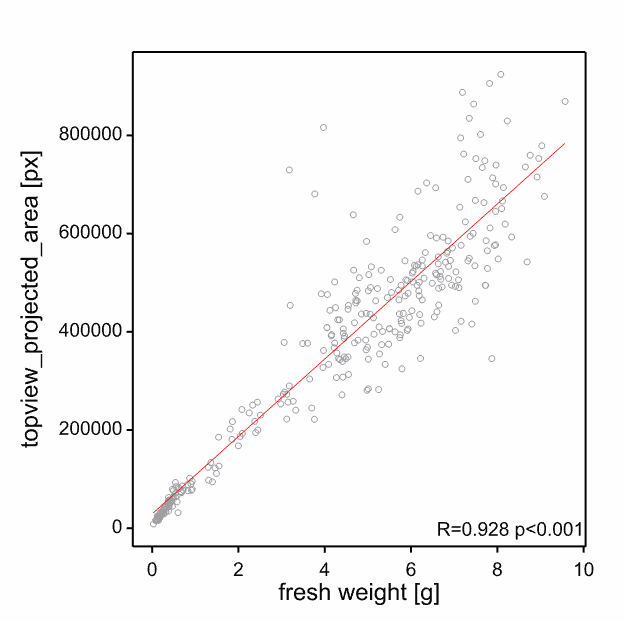 